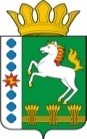 КОНТРОЛЬНО-СЧЕТНЫЙ ОРГАН ШАРЫПОВСКОГО РАЙОНАКрасноярского краяЗаключениена проект Постановления администрации Шарыповского района  от 30.10.2013 № 845-п «Об утверждении муниципальной программы «Обеспечение транспортной доступности Шарыповского района»  (в ред. от 31.12.2015 № 758-п, от 19.07.2016 № 342-п)16 декабря 2016 год 								№ 169Настоящее экспертное заключение подготовлено Контрольно – счетным органом Шарыповского района на основании ст. 157 Бюджетного  кодекса Российской Федерации, ст. 9 Федерального закона от 07.02.2011 № 6-ФЗ «Об общих принципах организации и деятельности контрольно – счетных органов субъектов Российской Федерации и муниципальных образований», ст. 15 Решения Шарыповского районного Совета депутатов от 20.09.2012 № 31/289р «О внесении изменений и дополнений в Решение Шарыповского районного Совета депутатов от 21.06.2012 № 28/272р «О создании Контрольно – счетного органа Шарыповского района»  (в ред. от 20.03.2014 № 46/536р, от 25.09.2014 № 51/573р, от 26.02.2015 № 56/671р).Представленный на экспертизу проект Постановления администрации Шарыповского района  от 30.10.2013 № 845-п «Об утверждении муниципальной программы «Обеспечение транспортной доступности Шарыповского района» (в ред. от 31.12.2015 № 758-п, от 19.07.2016 № 342-п) направлен в Контрольно – счетный орган Шарыповского района 15 декабря 2016 года. Разработчиком данного проекта Программы является муниципальное казенное учреждение «Управление службы заказчика» администрации Шарыповского района.Основанием для разработки муниципальной программы является:- статья 179 Бюджетного кодекса Российской Федерации;- постановление администрации Шарыповского района от 30.07.2013 № 540-п «Об утверждении Порядка принятия решений о разработке  муниципальных программ Шарыповского района, их формировании и реализации» (в ред. от 29.06.2015 № 407-п);- распоряжение администрации Шарыповского района от 02.08.2013  № 258-р «Об утверждении перечня муниципальных программ Шарыповского района» (в ред. от 29.07.2014 № 293а-р).Ответственный исполнитель муниципальной программы администрация Шарыповского района.Подпрограммами Программы являются:Проведение мероприятий, направленных на сохранение и улучшение транспортно – эксплуатационного состояния автомобильных дорог местного значения границ населенных пунктов в границах муниципального района.Транспортное обслуживание населения Шарыповского района.Цель муниципальной программы – сохранение транспортной инфраструктуры района и обеспечение доступности транспортных услуг для населения.Задачи муниципальной программы:Обеспечение бесперебойного и безопасного движения транспортных средств по автомобильным дорогам местного значения вне границ населенных пунктов в границах муниципального района.Обеспечение сохранения на территории района маршрутов регулярных перевозок и качества транспортного обслуживания населения.Мероприятие проведено 16 декабря  2016 года.В ходе подготовки заключения Контрольно – счетным органом Шарыповского района были проанализированы следующие материалы:- проект Постановления администрации Шарыповского района  от 30.10.2013 № 845-п «Об утверждении муниципальной программы «Обеспечение транспортной доступности Шарыповского района» (в ред. от 31.12.2015 № 758-п, от 19.07.2016 № 342-п);- паспорт муниципальной программы «Обеспечение транспортной доступности Шарыповского района».Рассмотрев представленные материалы к проекту Постановления муниципальной программы «Обеспечение транспортной доступности Шарыповского района» установлено следующее:В соответствии с проектом паспорта Программы происходит изменение по строке (пункту) «Ресурсное обеспечение муниципальной программы».После внесения изменений строка  будет читаться:Уменьшение бюджетных ассигнований за счет средств краевого бюджета в сумме 1 051 600,00 руб.(1,03%).В соответствии с проектом паспорта подпрограммы 1 «Проведение мероприятий, направленных на сохранение и улучшение транспортно – эксплуатационного состояния автомобильных дорог местного значения вне границ населенных пунктов в границах муниципального района» происходит изменение по строке (пункту) «Ресурсное обеспечение муниципальной программы», после внесения изменений строка  будет читаться. После внесения изменений строка будет читаться:С целью приведения муниципальной программы в соответствии с постановлением Правительства Красноярского края от 15.11.2016 № 558-п «О внесении изменений в постановление Правительства Красноярского края от 30.09.2013 № 510-п «Об утверждении государственной программы Красноярского края «Развитие транспортной системы» уменьшены бюджетных ассигнований за счет средств краевого бюджета в сумме 1 051 600,00 руб. (3,31%) на основании уведомления министерства транспорта Красноярского края от 10.11.2016 № 7459 на осуществление дорожной деятельности в отношении автомобильных дорог общего пользования местного значения по направлению – капитальный ремонт и ремонт автомобильных дорог общего пользования местного значения за счет средств краевого бюджета. Перераспределение бюджетных ассигнований в сумме 231 765,64 руб. на осуществление дорожной деятельности в отношении автомобильных дорог общего пользования местного значения по направлению капитальный ремонт и ремонт автомобильных дорог общего пользования местного значения за счет средств краевого бюджета на основании дополнительного соглашения от 30.09.2016 № 146/С/1 к соглашению от 31.05.2016 № 146/С «О предоставлении в 2016 году субсидии из краевого бюджета бюджету Шарыповского района Красноярского края на осуществление дорожной деятельности в отношении автомобильных дорог общего пользования местного значения» в связи с образованием экономии по результатам проведенных аукционов с целью дальнейшего перечисления бюджетам поселений, в том числе:- увеличение бюджетных ассигнований по поселениям:Администрация Березовского сельсовета в сумме 75 931,82 руб.;Администрация Новоалтатского сельсовета в сумме 79 677,26 руб.;Администрация Парнинского сельсовета в сумме 76 156,66 руб.- уменьшение бюджетных ассигнований по поселениям:Администрация Холмогорского  сельсовета в сумме 228 791,31 руб.;Администрация Шушенского сельсовета в сумме 2 974,43 руб..На основании выше изложенного Контрольно – счетный орган  Шарыповского района предлагает администрации Шарыповского района   принять проект Постановления администрации Шарыповского района  от 30.10.2013 № 845-п «Об утверждении  муниципальной программы «Обеспечение транспортной доступности Шарыповского района» (в ред. от 31.12.2015 № 758-п, от 19.07.2016 № 342-п).Председатель Контрольно – счетного органа							Г.В. СавчукАудитор 	Контрольно – счетного органа							И.В. ШмидтИнформация по ресурсному обеспечению программы, в том числе в разбивке по источникам финансирования, по годам реализации программы Предыдущая редакцияПредлагаемая редакция (проект Постановления)Информация по ресурсному обеспечению программы, в том числе в разбивке по источникам финансирования, по годам реализации программы Планируемое финансирование программных мероприятий  составляет 102 447 442,48 руб., в том числе:за счет средств краевого бюджета в сумме 29 960 142,48 руб., из них2014 год – 2 405 200,00 руб.;2015 год – 11 645 950,00 руб.;2016 год – 15 908 992,48 руб.;2017 год – 0,00 руб.;2018 год – 0,00 руб.за счет средств районного бюджета в сумме 72 487 300,00 руб.:2014 год – 6 309 200,00 руб.;2015 год – 14 706 500,00 руб.;2016 год – 16 140 000,00 руб.;2017 год – 17 210 100,00 руб.;2018 год – 18 121 500,00 руб.Планируемое финансирование программных мероприятий  составляет 101 395 842,48 руб., в том числе:за счет средств краевого бюджета в сумме 28 908 542,48 руб., из них2014 год – 2 405 200,00 руб.;2015 год – 11 645 950,00 руб.;2016 год – 14 857 392,48 руб.;2017 год – 0,00 руб.;2018 год – 0,00 руб.за счет средств районного бюджета в сумме 72 487 300,00 руб.:2014 год – 6 309 200,00 руб.;2015 год – 14 706 500,00 руб.;2016 год – 16 140 000,00 руб.;2017 год – 17 210 100,00 руб.;2018 год – 18 121 500,00 руб.Объемы и источники финансирования подпрограммыПредыдущая редакция Предлагаемая редакция (проект Постановления)Объемы и источники финансирования подпрограммыОбщий объем бюджетных ассигнований на реализацию подпрограммы составляет в сумме 31 788 642,48 руб., из них: за счет средств краевого бюджета в сумме 29 960 142,48 руб., в том числе:2014 год – 2 405 200,00 руб.;2015 год – 11 645 950,00 руб.2016 год – 15 908 992,48 руб.за счет средств районного бюджета в сумме 1 828 500,00 руб., в том числе:2014 год – 526 500,00 руб.;2015 год – 805 500,00 руб.;2016 год – 112 700,00 руб.;2017 год – 187 300,00 руб.;2018 год -  196 500,00 руб.Общий объем бюджетных ассигнований на реализацию подпрограммы составляет в сумме 30 737 042,48 руб., из них: за счет средств краевого бюджета в сумме 28 908 542,48 руб., в том числе:2014 год – 2 405 200,00 руб.;2015 год – 11 645 950,00 руб.2016 год – 14 857 392,48 руб.за счет средств районного бюджета в сумме 1 828 500,00 руб., в том числе:2014 год – 526 500,00 руб.;2015 год – 805 500,00 руб.;2016 год – 112 700,00 руб.;2017 год – 187 300,00 руб.;2018 год -  196 500,00 руб.